§135.  Record-keeping requirements1.  Taxpayers.  Persons subject to tax under this Title shall maintain such records as the State Tax Assessor determines necessary for the reasonable administration of this Title.  Records pertaining to taxes imposed by chapters 371, 575 and 577 and by Part 8 must be retained as long as is required by applicable federal law and regulation.  Records pertaining to the special fuel tax user returns filed pursuant to section 3209, subsection 2 and the International Fuel Tax Agreement pursuant to section 3209, subsection 1‑B must be retained for 4 years.  Records pertaining to all other taxes imposed by this Title must be retained for a period of at least 6 years.  The records must be kept in such a manner as to ensure their security and accessibility for inspection by the assessor or any designated agent engaged in the administration of this Title.[PL 2011, c. 380, Pt. M, §1 (AMD).]2.  Bureau of Revenue Services.  Returns filed under this Title or microfilm reproductions or digital images of those returns must be preserved for 3 years and thereafter until the State Tax Assessor orders their destruction.[PL 2003, c. 588, §2 (AMD).]SECTION HISTORYPL 1979, c. 378, §3 (NEW). PL 1995, c. 281, §4 (AMD). PL 1997, c. 526, §14 (AMD). PL 2001, c. 396, §3 (AMD). PL 2003, c. 588, §2 (AMD). PL 2007, c. 438, §7 (AMD). PL 2011, c. 380, Pt. M, §1 (AMD). The State of Maine claims a copyright in its codified statutes. If you intend to republish this material, we require that you include the following disclaimer in your publication:All copyrights and other rights to statutory text are reserved by the State of Maine. The text included in this publication reflects changes made through the First Regular and First Special Session of the 131st Maine Legislature and is current through November 1, 2023
                    . The text is subject to change without notice. It is a version that has not been officially certified by the Secretary of State. Refer to the Maine Revised Statutes Annotated and supplements for certified text.
                The Office of the Revisor of Statutes also requests that you send us one copy of any statutory publication you may produce. Our goal is not to restrict publishing activity, but to keep track of who is publishing what, to identify any needless duplication and to preserve the State's copyright rights.PLEASE NOTE: The Revisor's Office cannot perform research for or provide legal advice or interpretation of Maine law to the public. If you need legal assistance, please contact a qualified attorney.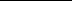 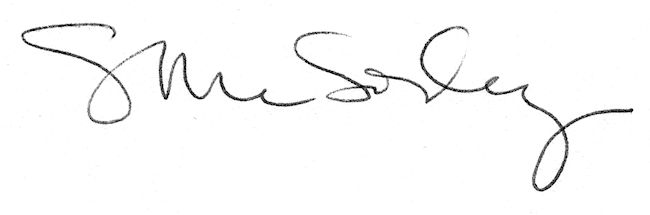 